Ново учебно помагалопо българси език и литература за 7. клас за външно оценяване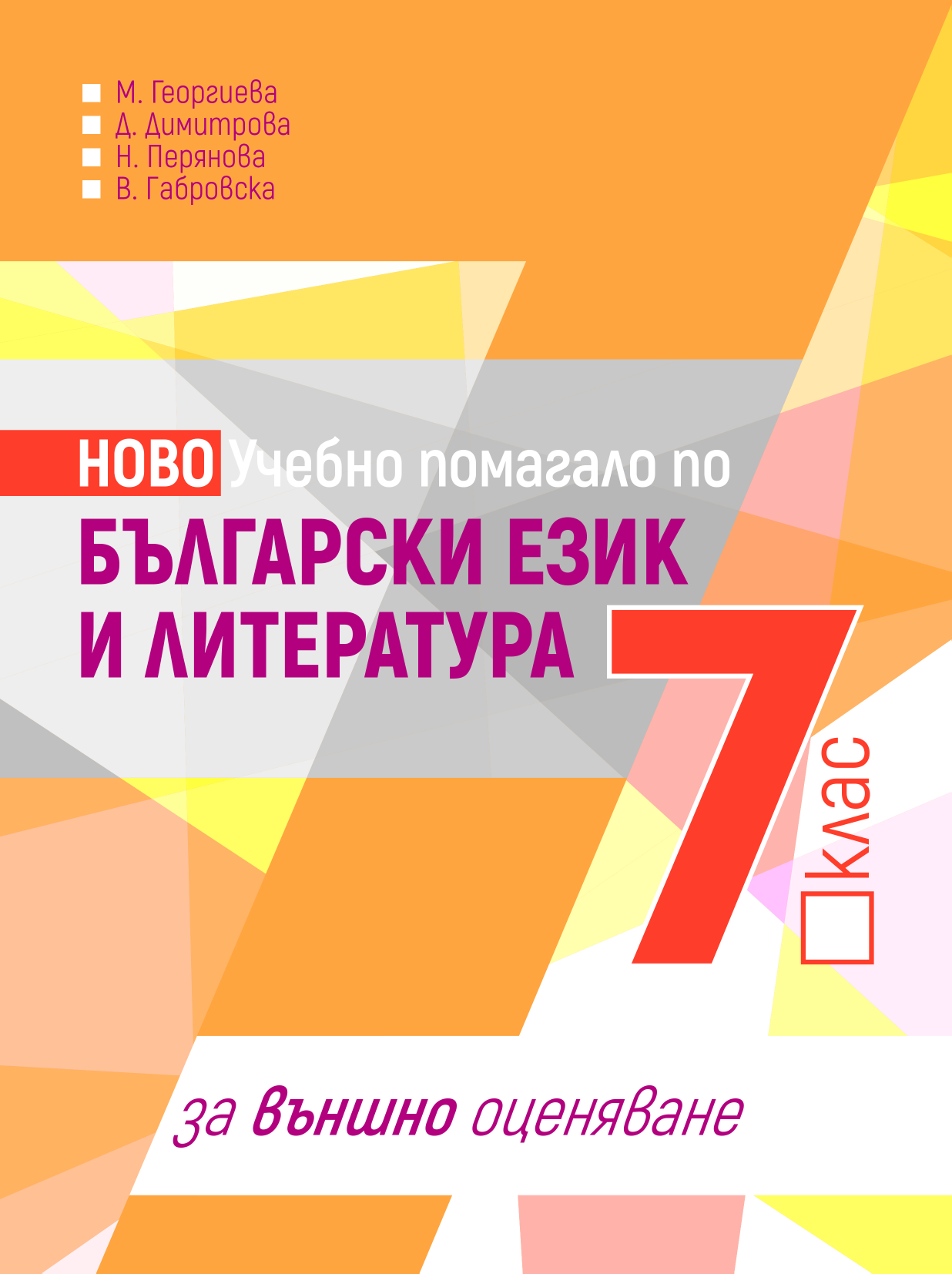 Автори: М. Георгиева, Д. Димитрова, Н. Перянова, В. Габровска Страници: 120 + 16 стр. приложение с отговориISBN: 978-619-215-417-2НОВОТО учебно помагало по български език и литература съдейства за ефективната подготовка на учениците по актуалния модел на МОН за национално външно оценяване в края на 7. клас. То предлага: 10 тренировъчни теста за работа през годината10 теста в изпитен формат с лист за отговори Тестовете включват:задачи със структуриран отговорзадачи със свободен отговор(кратък и разширен)задачи за извличане на информация от два източниказадачи за попълване на информация в таблицаПомагалото съдържа ипримерни текстове за преразказ алгоритъм за създаване на преразказ от името на неутрален разказвачалгоритъм за създаване на преразказ от името на геройнасоки за работа в изпитна средаОтговорите са поместени в отделно книжно тяло, за да бъде по-ефективна  самоподготовката и за да се улесни проверката. Листът за отговори към всеки тест подготвя учениците за изпитната ситуация, като създава умения за правилно нанасяне на отговорите.